扫描电镜应用举例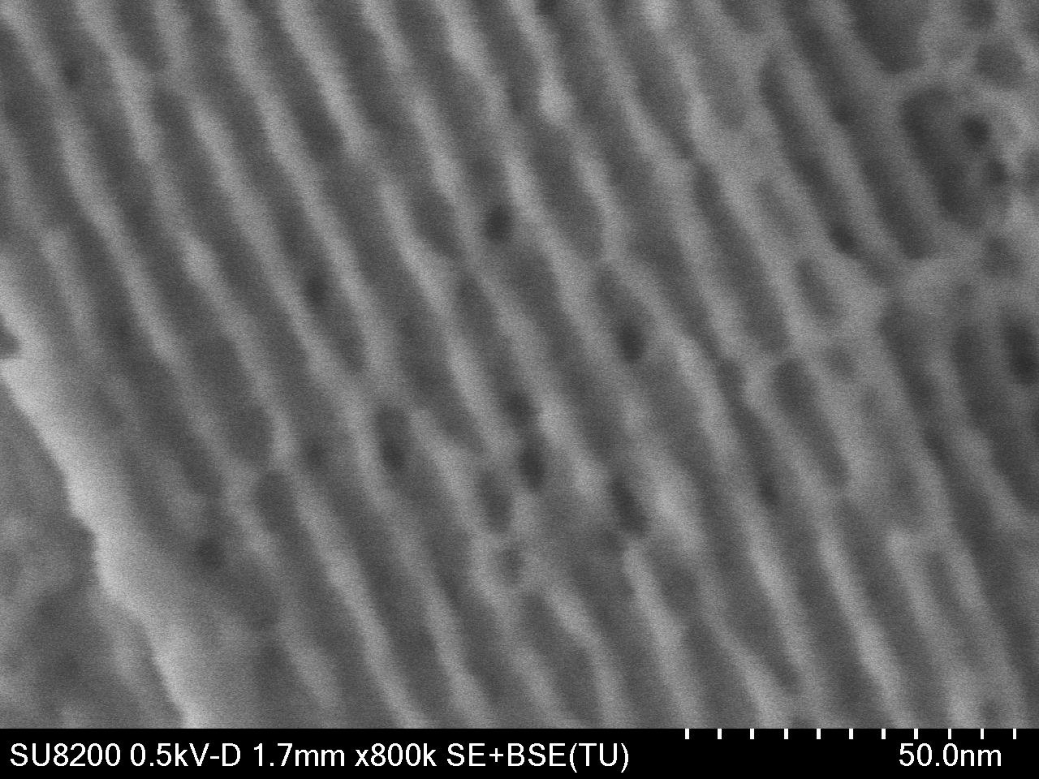 介孔氧化硅二次电子形貌像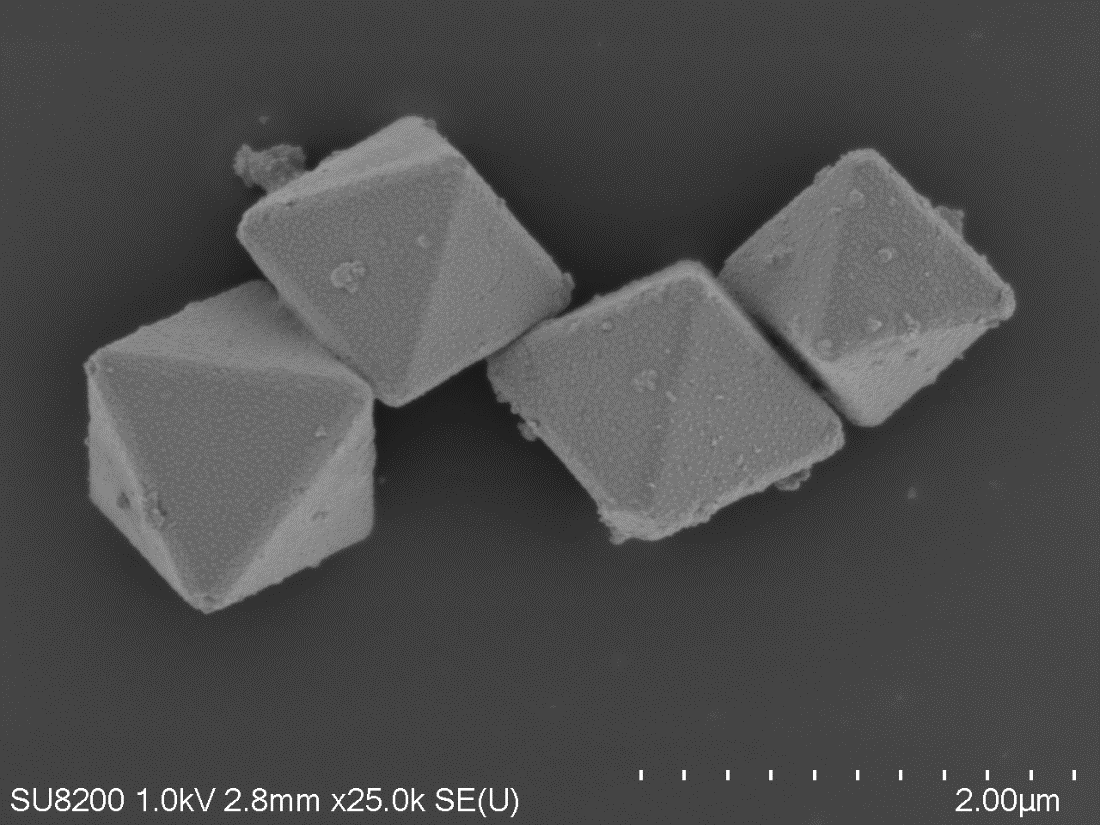 Ag2O二次电子形貌像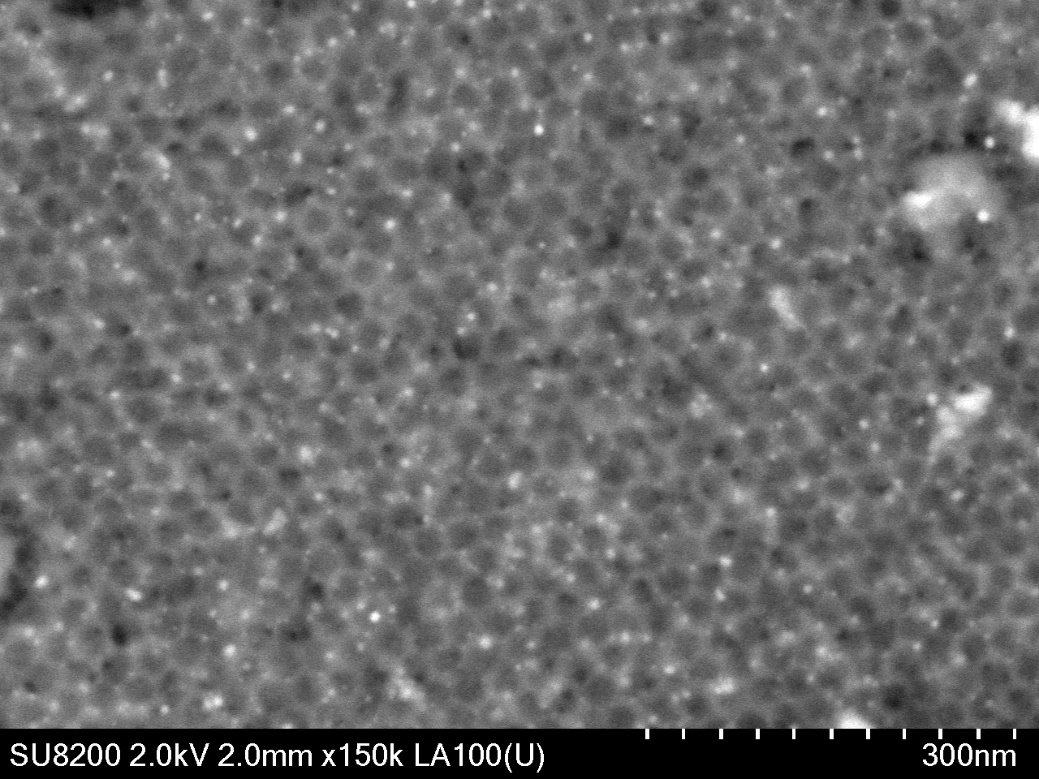 分子筛上负载Pt颗粒的形貌叠加成分信息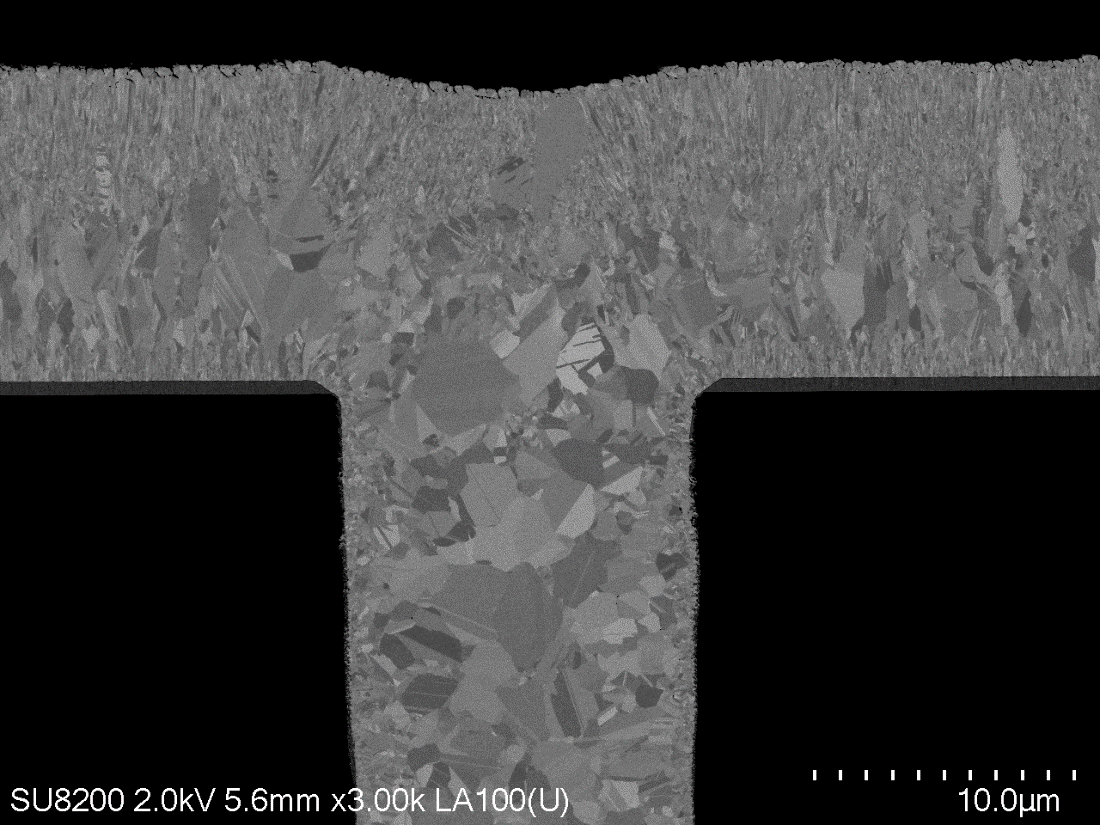 金属材料经CP切割加工后的形貌叠加成分信息